 Verksamhetsplan 2023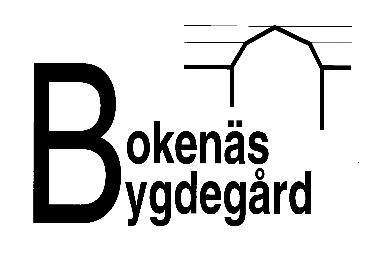 ”Drömmar finns om ett utbyggt kök med veranda, helst på både fram- och baksida av bygdegården!” (citat från 2022 verksamhetsplan)För att blicka framåt 2023 bör vi inledningsvis ge en kort bakgrund. Vår bygdegård byggdes på tidigt 1930-tal, med sal, scen, tambur och så småningom en liten toalett. Åren löpte på och 1996 genomfördes en stor tillbyggnad och modernisering av vårt hus. Det byggdes till en källare med bl a dusch, bastu, loge och förråd. Salen ökade med åtskilliga kvadratmeter, köket berikades med vitvaror, en köksö, med kaféluckan kvar i anslutning till en kafédel med 18 sittplatser.Sedan invigningen 1996 och åtskilliga programpunkter har passerat har vi många gånger uppmärksammat att vi varit trångbodda, speciellt i kök- och kaféavdelningen. Vi har även saknat en ordentlig handikappvänlig toalett med allt vad det innebär. Något vi inte aktivt arbetat för att göra något åt, utan accepterat tills nya aktiva personer kom in i vår verksamhet och lyfte frågan. Samtidigt nåddes vi av information om att Allmänna Arvsfonden öppnat upp för fler målgrupper att söka bidrag hos AA. En arbetsgrupp från bygdegården i samarbete med pensionärsgruppen i Bokenäs kunde utgöra en referensgrupp som var villiga att arbeta för målet: att utöka tillgängligheten för fler målgrupper, bl a +65-gruppen. Ca ett års arbete har utmynnat i att två ansökningar skickats in till både Allmänna arvsfonden och Boverket, samt en ansökan om byggnadstillstånd för ombyggnation till Uddevalla kommun. En förutsättning för Boverksstödet är att Uddevalla kommun stöttar byggprojektets kostnader med 30 % av byggnadskostnaderna. Det har vi fått beviljat. Om vi beviljas det vi sökt, förutsätter det en stor ideell insats av oss och andra resurspersoner runt bygdegården.Våra huvudsakliga planer för om- tillbyggnad ser ut så här: (På årsmötet presenteras ritningarna).Ett dubbelt så stort kök med mkt stor tillgänglighet med fler genomtänkta lösningar; t. ex. större arbetsyta för att underlätta att fler skall kunna vara aktiva samtidigt, fler arbetsbänkar, som saknas när man skall tillreda inför kafé eller middagsfester och ett avskilt diskutrymme.Utöka kaféytan till det dubbla, med glasveranda ut mot väg 161!Ett större materialförråd, för stolar och bord.En större handikappstoa ersätter det lilla föreningsrummet.Nu inväntar vi förhoppningsvis positiva besked och då vet vi att vi har mycket spännande göromål framför oss. Beräknad byggstart vid positivt besked blir ngn gång i höst. I vår ansökan till Boverket har vi lagt in oss själva som en del av arbetsutförandet, Eget arbete:  t. ex. Byggstäd och undanplockning.Investering/inköpHörselslinga beställes och installeras under mars-23.Hjärtstartare (ca 15 000kr)Finbelysning i salen! Nu när basbelysningen fungerar med dimbara lysrör, önskas fortfarande en modell lampor/ Lampa som höjer upp så det blir riktig Högtids- och festkänsla i vår fina festsal!Akustiken i salen –  vi önskar förbättraStolar - tunga för oss idag?Med hjälp av en ny föreningsapp skall vårt faktureringsarbete fungera smidigare än det gör idag. Ev. kan även  bokningen ske smidigare.Program & aktiviteter i Bokenäs Dragsmarks bygdegård 2023 (med reservation för ändringar i programmet) Frågesportkväll blir tisdag den 7 mars. Soppa, bröd, kaffe och kaka.Fikaträffar med drop-in kl 11-13. 22 februari, 29 mars och 26 april. (Ev. pingis möjlighet vid dessa tillfällen? Stickkafé: 5 tillfällen varannan måndag med start 16 januari kl 18.00-20.00. Birgit och Gunn-Britt håller i det. Kostnad: 25 kr/tillfälle; fika ingår. Vårmarknad: 15 april kl 10-14. Bokning av bord: MaritaPommac förra årets musiksuccé i repris fredag 17 mars. Soppa, bröd, dryck, kaffe &kaka, 150 kr (förbokas). Entré: 150 kr  (förbokas)Kommunfullmäktige 12 april. Birgit, Bosse ev Åsa JGör din egen bivaxduk, (självkostnadspris) torsd 20 april, kl 18:00-20:00; vid frågor kontakta Elisabeth G 0730874804, för bokning skriv sms: Marita  0725515420Yoga tisd fm/			kontaktperson: Inger tel nr: +46 73631 4744 Pensionärsträffar: 		Kontaktperson: Kerstin Dahlgren: 076 894 77 55Bokenäs Barn & Ungdom: Öppen förskola varje måndags fm  samt familjer på Bokenäset som tillsammans ordnar; träffar, utflykter, pyssel, teater- och andra träffar. Se FB! Husets omvårdnad är viktig och med David som teknik-/fastighetsskötare och ett 20-tal vaktjourer som avlöser varandra, hjälps många åt att hålla bygdegården i gott skick. Reparation av innerdörrar och lås?Mustätade förråd på 2:a våningen. Ett förråd är klart! Denna punkt har varit med på “att göra listan”, säkert minst i fem år, skam den som ger sig! Hör av dig om du vill hjälpa oss med hantverket kring det här. MarknadsföringFacebook & Instagram: 	Monica Jänkhe monica@jahnkes.se  viktorssonmarita@gmail.com alla övriga som delar och gillar våra arrangemangBygdegårdens hemsida: 	Margareta Kampf maggan6099@gmail.com   http://www.bygdegardarna.se/bokenas/Affischansvarig:	Åsa Persdotter & Börje AnderssonBankgirokonto 779-9547 – medlemsavgift 200 kr/familj, 100 kr/person eller stödbidrag till vår bygdegård! Du kan swisha, eller QR-koda din avgift till föreningen direkt, swishnumret är: 1236525521. (Glöm inte namn och din emejladress), så minskar vi portokostnaden.Valberedningen, Börje 076 107 95 11, anderssonborje5660@gmail.com el Sandra Lindekrantz 0730702093  om du vill vara med på ett hörn eller sitta mitt i bygdegårdsarbetet!Vaktjourer efterlyses!Idéer för vårt höstprograminnehåll välkomnas!    Har du frågor kring ditt medlemskap kontakta kassör Lovisa Ljungvall, bokenas@4lekonomi.se   Väl mött/Styrelsen/ ordf. Marita Viktorsson